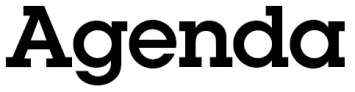 Oldham Town Centre Board AGMTuesday, 10th January 2023, 14:30-16:30Education Suite, Gallery Oldham, Cultural Quarter, Greaves Street, Oldham, OL1 1ALChair: William Lees-Jones 		Vice-Chair: Margaret HughesRefreshments will be available from 14:151Introductions and apologies for absenceChair2 mins14:322WelcomeChair 2 mins14:343Oldham Town Centre Board GovernancePaul Clifford5 mins14:394Notice of any urgent business to be accepted onto the agenda and reasons for that urgencyChair2 mins14:415Declarations of interestChair2 mins14:436Minutes of the previous meeting (22nd June 2022)Chair2 mins14:457Procedural business and any items accepted as urgent businessTerms of ReferenceChair10 mins14:558Substantive businessProject updatesNorthern RootsFlexible workspaceRelocating Tommyfield MarketFlexible performance spaceMonitoring and evaluation returnsReview and ratification of final documentsProject leadsNawaz Khan40 mins10 mins15:3515:459Levelling Up FundNawaz Khan10 mins15:5510Action review / next stepsChair5 mins16:0011Time and date of next meeting(s): TBC (quarterly)All to note 5 mins16:05